Тема: Выполнение шипового соединения в изготовлении детского стульчика.(Р по КОЗ 11 класс)Цель: Научиться выбирать нужное и качественное соединение деталей при изготовлении мебели, уметь правильно выбрать алгоритм выполнения, научиться трудовым приемам.Задачи: 1. Найти причину, необходимую для решения данной проблемы при изготовлении данного изделия;2. Научиться самостоятельно строить алгоритм действий в данной ситуации;3. Научиться практическим навыкам при изготовлении детской мебели.Оборудование и инструмент: Шаблоны, чертилка, карандаш, тес, лобзик электрический, дрель электрическая, наждачная бумага, стамеска, киянка, ножовка, рубанок.Связь с другими предметами: Русский язык (правописание терминов), СБО (необходимость мебели), математика (расчет размеров).Ход урока.I. Организационный момент.Приготовить кабинет к урока, написать тему на доске.II. Повторение материала. Провести беседу по домашнему заданию (мебель по эскизам учащихся,  найденная ими в интернет – ресурсах и литературе).III. Выполнение шипового соединения.1. Мотивация к нужным действиям. Рассмотреть эскиз стульчика. Разобрать с учащимися строение его, количество деталей. Рассмотреть возможные соединения деталей друг с другом.2. Выявить актуальность изготовления изделия. Необходимость и практическое применение детской мебели.3. Выявить возможные затруднения при выполнении задания и способность их устранения на практике.4. Построение плана изготовления изделия, выбрать оптимальные столярные операции при выполнении шипового соединения.5. Правила безопасности при пользовании электрическим инструментом.6. Выполнение шипового соединения спинки стула и сидалища. Выбор нужных инструментов и материалов.Возможные проблемы при изготовлении: качество соединения деталей: сидалища и спинки; подбор материала – узкая доска.IV. Подведение итогов по выполненному заданию. 1. Обобщение выявленных затруднений, и исправление их на практике.2. Включение полученных знаний и умений при самостоятельной работе по выполнению соединения.3. Разобрать ошибки, выявленние при выполнении шипового соединения.4. Выставить оценки за работу.V. Задать домашнее задание:1. Создать ситуацию учащимся, при которой они будут думать как соединить  две другие детали: сидалище и основание сидалища. 2. Направить учащихся подумать о том, чтобы они двигались относительно друг друга.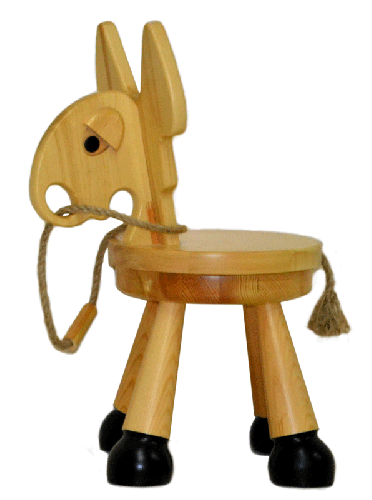 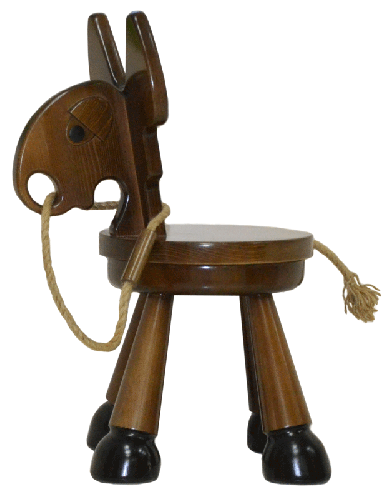 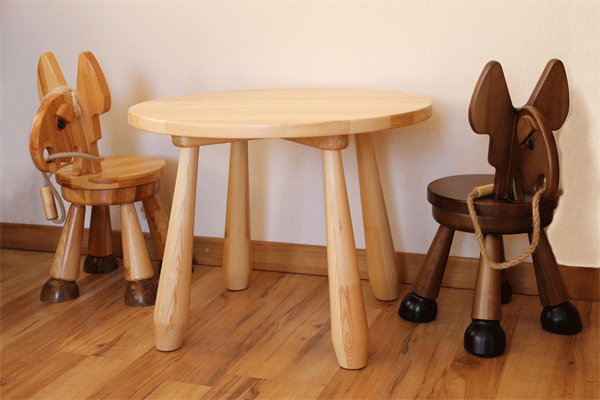 